ΠΑΡΑΡΤΗΜΑ ΑΥπόδειγμα Αίτησης Εκπόνησης Μεταδιδακτορικής Έρευνας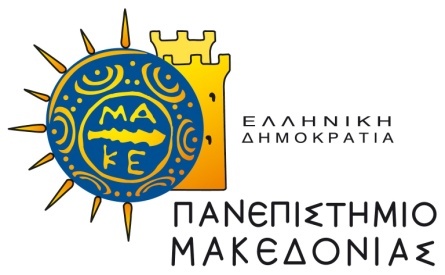 Προς Το Πανεπιστήμιο ΜακεδονίαςΤμήμα __________________________________________							Θεσσαλονίκη    /     /Αίτηση Εκπόνησης Μεταδιδακτορικής ΈρευναςΠαρακαλώ όπως εξετάσετε την αίτησή μου για εκπόνηση Μεταδιδακτορικής Έρευνας στο Τμήμα __________________________ του Πανεπιστημίου Μακεδονίας.Προσωπικά ΣτοιχείαΤίτλοι ΣπουδώνΠροπτυχιακές ΣπουδέςΕκπαιδευτικό Ίδρυμα ____________________________________________________________________________________________Τμήμα _________________________________________________Ημερομηνία Απόκτησης Πτυχίου ____________________________Βαθμός Πτυχίου _________________________________________Θέμα Πτυχιακής Εργασίας ______________________________________________________________________________________________________________________________________________________________________________________________________Εκπαιδευτικό Ίδρυμα ____________________________________________________________________________________________Τμήμα _________________________________________________Ημερομηνία Απόκτησης Πτυχίου ____________________________Βαθμός Πτυχίου _________________________________________Θέμα Πτυχιακής Εργασίας ______________________________________________________________________________________________________________________________________________________________________________________________________Εκπαιδευτικό Ίδρυμα ____________________________________________________________________________________________Τμήμα _________________________________________________Ημερομηνία Απόκτησης Πτυχίου ____________________________Βαθμός Πτυχίου _________________________________________Θέμα Πτυχιακής Εργασίας ______________________________________________________________________________________________________________________________________________________________________________________________________Μεταπτυχιακές ΣπουδέςΕκπαιδευτικό Ίδρυμα ____________________________________________________________________________________________Τμήμα _________________________________________________Ημερομηνία Απόκτησης Διπλώματος _________________________Βαθμός Διπλώματος ______________________________________Θέμα Διπλωματικής Εργασίας ___________________________________________________________________________________________________________________________________________________________________________________________________Εκπαιδευτικό Ίδρυμα ____________________________________________________________________________________________Τμήμα _________________________________________________Ημερομηνία Απόκτησης Διπλώματος _________________________Βαθμός Διπλώματος ______________________________________Θέμα Διπλωματικής Εργασίας ___________________________________________________________________________________________________________________________________________________________________________________________________Εκπαιδευτικό Ίδρυμα ____________________________________________________________________________________________Τμήμα _________________________________________________Ημερομηνία Απόκτησης Διπλώματος _________________________Βαθμός Διπλώματος ______________________________________Θέμα Διπλωματικής Εργασίας ___________________________________________________________________________________________________________________________________________________________________________________________________Διδακτορικό ΔίπλωμαΕκπαιδευτικό Ίδρυμα ____________________________________________________________________________________________Τμήμα _________________________________________________Ημερομηνία Απόκτησης Διδακτορικού Διπλώματος _____________Τίτλος Διδακτορικής Διατριβής __________________________________________________________________________________________________________________________________________________________________________________________________Εκπαιδευτικό Ίδρυμα ____________________________________________________________________________________________Τμήμα _________________________________________________Ημερομηνία Απόκτησης Διδακτορικού Διπλώματος _____________Τίτλος Διδακτορικής Διατριβής __________________________________________________________________________________________________________________________________________________________________________________________________Ξένες Γλώσσες (Δίπλωμα ή Επίπεδο Γνώσης)____________________________________________________________________________________________________________________________________________________________________________________________________________________________Διακρίσεις - Υποτροφίες___________________________________________________________________________________________________________________________________________________________________________________________________________________________________________________________________________________________________________________________________________________________________________________________________________________________________________________________________________________________________________________________________________________________________________________________________________________________________________________________________________________Επιστημονικές Δημοσιεύσεις___________________________________________________________________________________________________________________________________________________________________________________________________________________________________________________________________________________________________________________________________________________________________________________________________________________________________________________________________________________________________________________________________________________________________________________________________________________________________________________________________________________Ερευνητική – Επαγγελματική Εμπειρία___________________________________________________________________________________________________________________________________________________________________________________________________________________________________________________________________________________________________________________________________________________________________________________________________________________________________________________________________________________________________________________________________________________________________________________________________________________________________________________________________________________Προτεινόμενος/η Καθηγητής/τρια ως Επιβλέπων/ουσα____________________________________________________________________________________________________________________________________________________________________________________Συνημμένα ΔικαιολογητικάΒιογραφικό ΣημείωμαΑντίγραφο πτυχίου ή διπλώματος Α.Ε.Ι. της ημεδαπής ή ομοταγών αναγνωρισμένων Ιδρυμάτων της αλλοδαπής.Αντίγραφο μεταπτυχιακού διπλώματος ειδίκευσης Α.Ε.Ι. της ημεδαπής ή ομοταγών αναγνωρισμένων Ιδρυμάτων της αλλοδαπής.Αντίγραφο Διδακτορικού Διπλώματος Α.Ε.Ι. της ημεδαπής ή αναγνωρισμένου από τον Δ.Ο.Α.Τ.Α.Π. ισότιμου τίτλου σπουδών της αλλοδαπής.Αντίγραφο Διπλώματος Ξένης Γλώσσας (εφόσον υπάρχει)Κατάλογος επιστημονικών εργασιών που έχουν εκπονηθείΣυστατική επιστολή από καθηγητή/τρια του εσωτερικού ή του εξωτερικού ή από ερευνητή αναγνωρισμένου ερευνητικού κέντρου εσωτερικού ή εξωτερικού, κάτοχο Δ.Δ.Πρόταση εκπόνησης μεταδιδακτορικής έρευνας (σύμφωνα με το επισυναπτόμενο Παράρτημα Δ)Αντίγραφο Δελτίου Αστυνομικής ΤαυτότηταςΘεσσαλονίκη     /    /Ο/Η Αιτών/ούσα									  (Υπογραφή)ΟνοματεπώνυμοΌνομα ΠατρόςΗμερομηνία ΓέννησηςΔιεύθυνση ΚατοικίαςΤηλέφωνο ΕπικοινωνίαςE-mailΑριθμός Δελτίου ΤαυτότηταςΗμερ. Έκδοσης Α.Δ.Τ.Εκδούσα Αρχή Α.Δ.Τ.